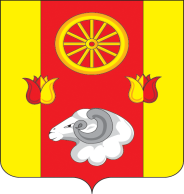 АдминистрацияПервомайского  сельского поселения Ремонтненского районаРостовской областиПОСТАНОВЛЕНИЕ16.08.2017 г.                                     №  60                              с. ПервомайскоеОб отмене Постановления от 03.02.2016  № 24«Об утверждении проекта административного регламента предоставления муниципальной услуги «Предоставление правообладателю муниципального имущества, а так же земельных участков, государственнаясобственность на которые не разграничена,заверенных копий правоустанавливающих документов»».       В соответствии с Федеральным законом от 03.07.2016 № 334-ФЗ «О внесении изменений в Земельный кодекс Российской Федерации и отдельные законодательные акты Российской Федерации»,  ч.2 ст.3.3 Федерального закона от 25.10.2001 № 137-ФЗ (ред. от 03.07.2016) « О введении в действие Земельного кодекса Российской Федерации», ст.14 Федерального закона от 06.10.2003 № 131-ФЗ «Об общих принципах организации местного самоуправления в Российской Федерации»,ПОСТАНОВЛЯЮ:1.Отменить Постановление от 03.02.2016 № 24 «Об утверждении административного регламента по предоставлению муниципальной услуги «Предоставление правообладателю муниципального имущества, а также земельных участков, государственная собственность на которые не разграничена заверенных копий правоустанавливающих документов»».2.Разместить настоящее постановление на официальном сайте администрации Первомайского сельского поселения.3.Контроль за исполнением настоящего постановления оставляю за собой.Глава администрацииПервомайского сельского поселения                                                  В.Ф. Шептухин